Charakteristika literární/filmové postavyObsahový cíl:	Žák si osvojí vybranou slovní zásobu potřebnou pro charakteristiku postavy.Žák charakterizuje vybranou literární nebo filmovou postavuJazykový cíl:Žák doplňuje slovní zásobu podle obrázku.Žák hledá antonyma.Žák spojuje věty tak, aby obsahovaly slovní zásobu a její vysvětlení.Žák vlastními slovy popisuje vybrané vlastnosti.Žák přiřazuje jednotlivé jazykové prostředky ke kategoriím charakteristiky. Žák s pomocí charakterizuje vybranou literární nebo filmovou postavu. Slovní zásoba:postava, hrdina, kniha, román, film,  starý/á, mladý/á, bratr, sestra, kamarád/ka, kulatý / hranatý / oválný / pihovatý / hubený / milý / uhrovatý obličej, zelené / modré / hnědé / černé / hluboké oči, rovný / křivý / velký / malý / mohutný / úzký / široký / orlí / špičatý nos,  hnědé / černé / blonďaté / zrzavé / kudrnaté / rovné / rozcuchané / dlouhé / krátké vlasy, vlasy na ježka, rovnátka / brýle, klobouk, čepice, šaty, sukně, kalhoty, tenisky, boty na podpatku, kabelka, batoh, hodný, zlý, dobrý, špatný, veselý, smutný, lehkomyslný,bezohledný, statečný, lakomý, protivný, falešný, optimistický, zodpovědný,sebevědomý, marnotratný, ohleduplný, pesimistický, poctivý, zbabělý, milý, štědrý, spořivý, nesmělý, domýšlivý, skromný, důvěřivý, spolehlivý, sympatický, lstivý,sobecký, živý, zdvořilý, nezdvořilý, hrubý, milý, chytrý, hloupý, odvážný, zbabělý, zamilovaný, citlivý, necitlivý, náladový, příjemný, nepříjemný, milý, přátelský, obětavýJazykové struktury:Kdo to je? Jak vypadá? Jaký / jaká je? Co udělal / co udělala? Jaké má názory? Co říká? Co má rád/a? Jaké zájmy, koníčky? Co si o postavě myslím já?Ne/má … obličej/oči/nos/vlasy, Je hlavní/vedlejší hrdina/postava knihy/románu/filmu…, Je mu/jí…. let, Narodil/a se…, bydlí…, Má staršího/mladšího bratra jménem…, má straší/mladší sestru jménem…, Jeho otec/matka je…, její otec/matka je…, Má (nejlepšího) kamaráda/(nejlepší) kamarádku…, Je malý/velký/vysoký/hubený/tlustý – je malá / velká / vysoká / hubená / tlustá, Je/není hezký/á, krásný/á, půvabný/á, ošklivý/áNosí…, Je… (adjektiva), Utekl/a z domu, zachránil/svět, zavraždil/a…, zamiloval/a se do…, Myslí si, že…, Říká, že…, Podle něj / podle ní…, Rád/a tancuje/maluje/plave/hraje fotbal/čte knihy/se dívá na filmy/zpívá…, Má rád/a…. - Má rád/a, když…, Nemá rád/a…. - Nemá rád/a, když…, Mám ………(postavu) rád/a, protože…, Nemám …….. (postavu) rád/a, protože…, Podle mě je ……...(postava) moc…, Myslím si, že je ………… (postava) málo….                                            Charakteristika literární/filmové postavyDoplňte k obrázkům slova: malý – velký – vysoká – hubený - tlustý Doplňte k obrázkům slova: kulatý – hranatý – oválný – pihovatý Obličej:Doplňte k obrázkům slova: blonďaté – zrzavé – kudrnaté – rovné - rozcuchané - vlnité – vlasy na ježkaVlasy:Doplňte k obrázkům slova: 	rovný – úzký - široký – orlí - špičatýNos:Spojte slova opačného významu (antonyma).1.	hodný						a.	zbabělý2.	optimistický					b.	špatný3.	veselý						c.	lakomý4.	protivný					d.	nesmělý5.	štědrý						e.	lehkomyslný6.	poctivý					f.	smutný7.	sebevědomý					g.	zlý8.	chytrý						h.	pesimistický9.	ohleduplný					i.	marnotratný10.	zodpovědný					j.	falešný11.	odvážný					k.	hloupý12.	spořivý					l.	milý13.	dobrý						m.	bezohlednýSpojte části vět k sobě.Člověk, který je domýšlivý, 				se nechlubí a stačí mu málo.Člověk, který je skromný, 				se můžeme vždy spolehnout.  Člověk, který je důvěřivý, 				si o sobě hodně myslí.Na člověka, který je spolehlivý,			nás umí ošidit a nemůžeme mu věřit. Člověk, který je sympatický, 			se chová slušně, vždy pozdraví a pochválí. Člověk, který je lstivý, 	 			všem věří a snadno se nechá ošidit.Člověk, který je sobecký, 				se nám líbí na první pohled.  Člověk, který je zdvořilý, 				myslí hlavně na sebe.Doplňte vysvětlení slov:Citlivý 		= ………………………………………………………………………………………………………………………………Náladový	= ………………………………………………………………………………………………………………………………Přátelský	= ………………………………………………………………………………………………………………………………Obětavý 	= ………………………………………………………………………………………………………………………………Následující tabulku rozstříhejte, zamíchejte proužky. Žáci přiřazují jednotlivé proužky s jazykovými prostředky k bublinám (viz klíčový vizuál níže).Literární / filmová postavaVyberte si 1 literární nebo filmovou postavu a vyplňte podle ní bubliny.Co si o postavě myslím já?Napište charakteristiku filmové nebo literární postavy, kterou jste si vybrali. Slov a označená kurzívou podle potřeby zakroužkujte nebo škrtněte: hlavní/vedlejšíOsnova charakteristiky:1. Seznámení s osobou – Kdo to je?	2. Vnější popis – Jak vypadá?3. Vnitřní charakteristika – Jaký/jaká je?, Jaké má názory?4. Zájmy, koníčky – Co má rád/a?	5. Zhodnocení1. …………………………………………………………….………(jméno) je hlavní/vedlejší postava knihy/filmu ………………………………………………………………………………………………… Je mu/jí ………………………… let.…………………………………………………………………………………………………………………………………………………2. ……………………………………………………….………(jméno) je …………………………………………………………….…………………………………………………………………………………………………………………………………………………Má ………………………………….…obličej, …………………………………… oči a ………….……………………… nosNosí ……………………………………………………………………………………….………………………………………………..3. Je .….………………………………………………………………………………………………………………………………………………………………………………………………………………………………………………………………………………………Myslí si, že …………………………………………………………………………………………………………………………………………………………………………………………………………………………………………………………………………………4. ……………………………………………………….………(jméno) rád/a …………………………………………………………………………………………………………………………………………………………………………………………………………Ne/má rád/a ……………………………………………………………………………………………………………………………5. Ne/mám ………………………………………………………….………(jméno) rád/a, protože ……………………….…………………………………………………………………………………………………………………………………………………Podle mě je …………………………………………………………………….………………………………………………………Myslím si, že …………………………………………………………………………………………………………………………..Použité zdroje:Obrázky:Mohamed Sayamik [cit. 2017-12-30]. Dostupný na WWW: <https://commons.wikimedia.org/wiki/File:Tall_woman_and_short_man.png> [cit. 2017-12-30] Dostupný pod licencí Public domain a Creative Commons na WWW:<https://pixabay.com/cs/%C4%8Dlov%C4%9Bk-%C4%8Dten%C3%AD-%C4%8Dern%C3%A1-a-b%C3%ADl%C3%A1-vysok%C3%BD-32974/> <https://pixabay.com/cs/star%C3%A9-%C4%8Dlov%C4%9Bk-rich-osoba-tuk-barvy-40095/> <https://pixabay.com/cs/chlapec-d%C3%ADt%C4%9B-dcera-rodina-otec-2029804/><https://pxhere.com/en/photo/100729> <https://pixabay.com/cs/%C4%8Dlov%C4%9Bk-modr%C3%A1-obli%C4%8Dej-hlava-%C3%BAsm%C4%9Bv-42435/><https://pixabay.com/cs/chlapec-kolo-obli%C4%8Dej-hlava-portr%C3%A9t-38400/><https://pixabay.com/cs/emoce-obli%C4%8Dej-dr%C5%BE%C3%AD-zp%C3%A1tky-klid-1294184/><https://pxhere.com/sk/photo/880352><https://pixabay.com/cs/kr%C3%A1tk%C3%A9-blond-vlasy-%C5%BEena-d%C4%9Bv%C4%8De-mlad%C3%BD-2077339/><https://www.pexels.com/photo/beautiful-beauty-brunette-curly-hair-583576/><http://www.publicdomainpictures.net/view-image.php?image=29935 ><https://pixabay.com/cs/jachta-%C4%8Dlun-cestovn%C3%AD-lid%C3%A9-d%C4%9Bv%C4%8De-2562375/><http://maxpixel.freegreatpicture.com/Smile-Person-Brickwall-Blue-Face-Young-Joy-Hair-1885144><https://pxhere.com/en/photo/46903><https://pixabay.com/get/ed35b00e21e90021d85a5840981318c3fe76e7d41fb5154793f7c4/head-40119_1280.png><https://pixabay.com/cs/obli%C4%8Dej-nos-velk%C3%A9-%C4%8Dlov%C4%9Bk-slab%C3%A9-36535/><https://pixabay.com/cs/nos-kavkazsk%C3%A1-k%C5%AF%C5%BEe-b%C3%ADl%C3%A1-310733/> 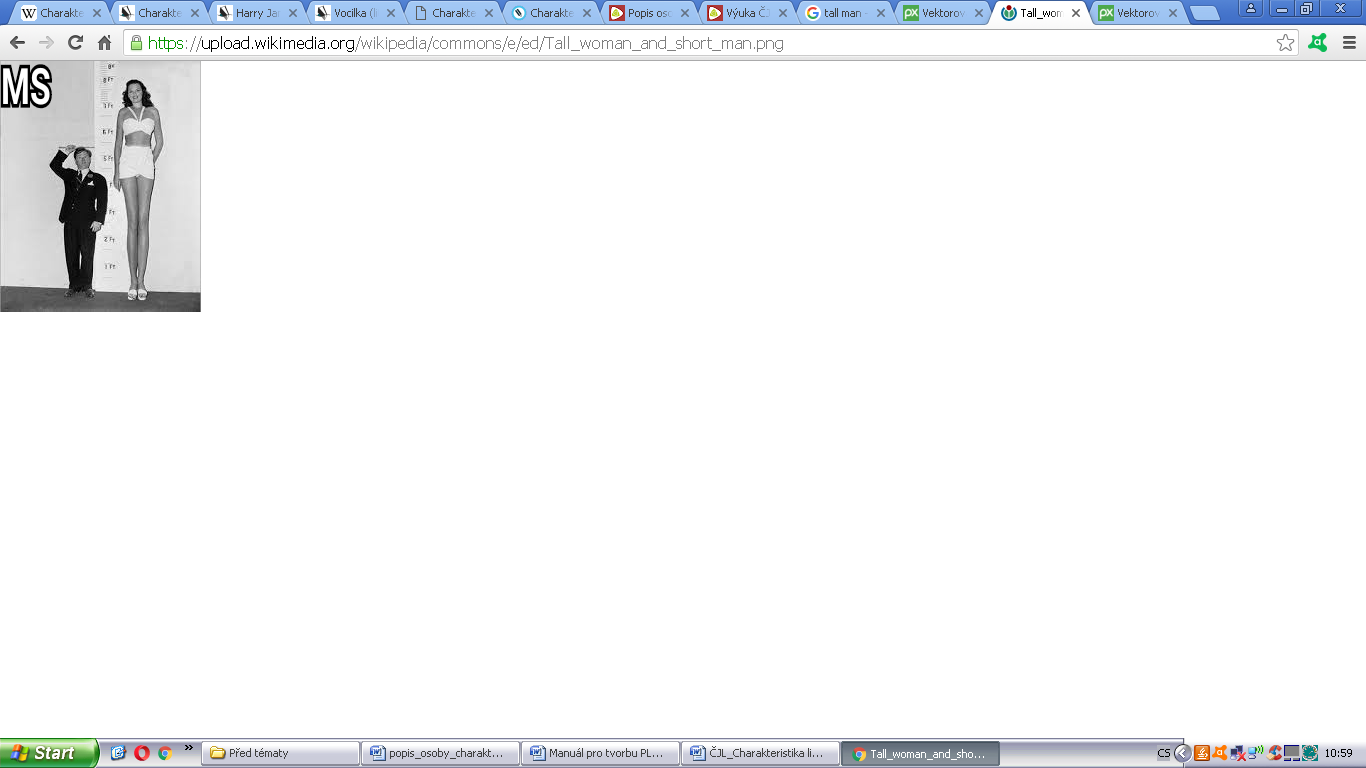 …………………………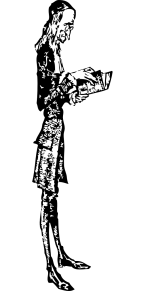 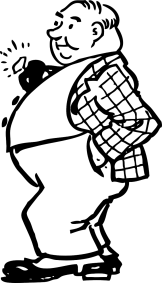 ………………………  a  ………………………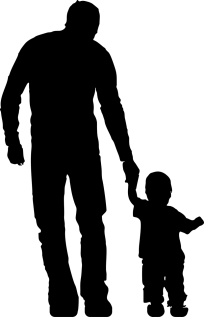 ……………… a ………………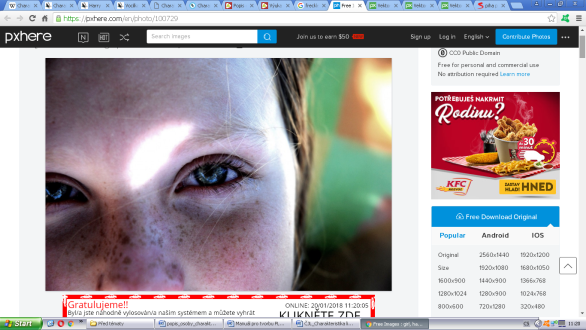 .…………………… (má pihy)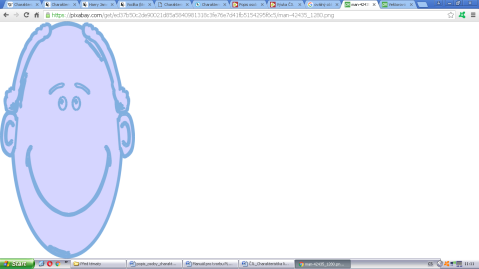 ……………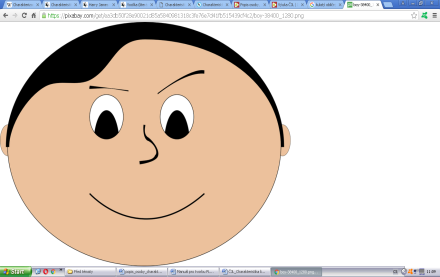 ……………………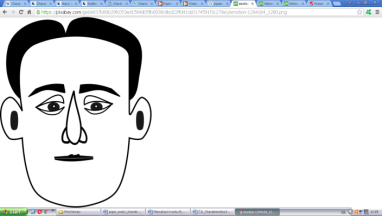 ………………………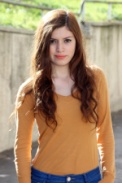 ………………………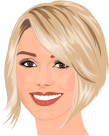 ………………………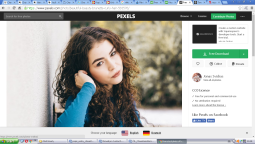 ………………………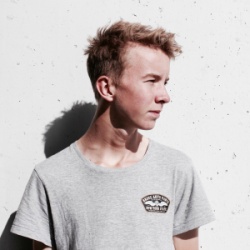 ………………………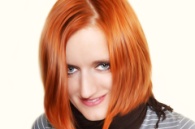 ………………………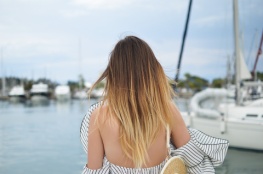 ………………………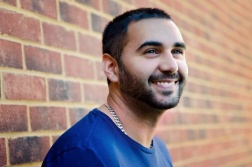 ………………………………………………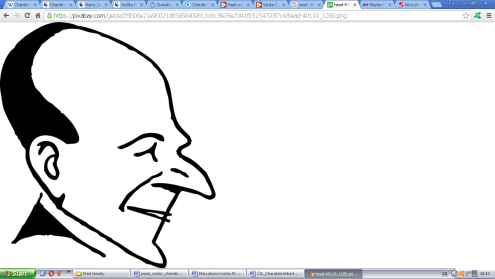 …………………………………………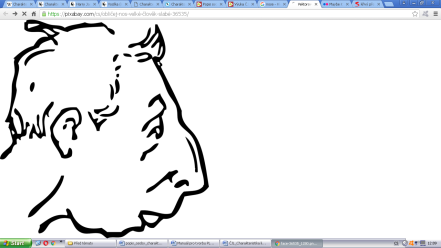 ……………………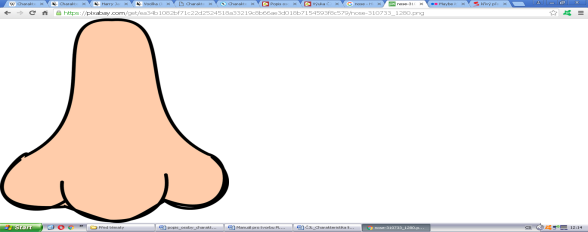 ……………………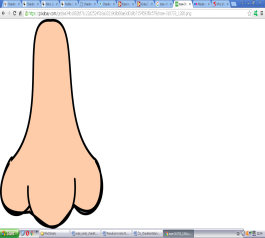 ……………………Kdo to je? Je hlavní hrdina/postava knihy/románu/filmu…Je vedlejší postava knihy/románu/filmu…Je starý/stará, je mladý/mladáJe mu…. let / je jí …. letNarodil/a se…, bydlí…, Má staršího/mladšího bratra jménem…, má straší/mladší sestru jménem…Jeho otec/matka je…, její otec/matka je…Má (nejlepšího) kamaráda/(nejlepší) kamarádku…Jak vypadá?Je malý/velký/vysoký/hubený/tlustý – je malá/velká/vysoká/hubená/tlustáMá kulatý/hranatý/oválný/pihovatý/hubený/milý/uhrovatý obličejMá zelené/modré/hnědé/černé/hluboké očiMá hnědé/černé/blonďaté/zrzavé/kudrnaté/rovné/rozcuchané/dlouhé/krátké vlasy Nemá vlasy/má vlasy na ježkaMá rovný/křivý/velký/malý/mohutný/úzký/široký/orlí/špičatý nosJe/není hezký/á, krásný/á, půvabný/á, ošklivý/áNosí rovnátka/brýle…Nosí klobouk/čepici/šaty/sukni/kalhoty/tenisky/boty na podpatku/kabelku/batoh…Jaký / jaká je?Je hodná, zlá, dobrá, špatná, veselá, smutná, lehkomyslná,Je bezohledný, statečný, lakomý, protivný, falešný, optimistický, zodpovědný,Je sebevědomá, marnotratná, ohleduplná, pesimistická, poctivá, zbabělá, milá, štědrá,Je spořivý, nesmělý, domýšlivý, skromný, důvěřivý, spolehlivý, sympatický, lstivý,Je sobecká, živá, zdvořilá, nezdvořilá, hrubá, milá, chytrá, hloupá, odvážná, zbabělá,Je zamilovaný, citlivý, necitlivý, náladový, příjemný, nepříjemný, milý, přátelský, obětavýCo udělal / co udělala?Utekl/a z domu, zachránil/svět, zavraždil/a (člověka), zamiloval/a se do…, Jaké má názory? Co říká?Myslí si, že…Říká, že…Podle něj / podle ní…Co má rád/a? Jaké zájmy, koníčky?Rád/a tancuje/maluje/plave/hraje fotbal/čte knihy/se dívá na filmy/zpívá…Má rád/a…. - Má rád/a, když…Nemá rád/a…. - Nemá rád/a, když…Co si o postavě myslím já?Mám ………(postavu) rád/a, protože…Nemám …….. (postavu) rád/a, protože…Podle mě je ……...(postava) moc…Myslím si, že je ………… (postava) málo….